Component 1 Communications Representative 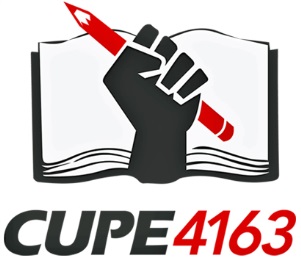 & GSS Representative Nomination Instructions Nomination Period Closes: Tuesday October 12, 10:00 AM
Nominees are asked to submit a maximum 250 word written document to be posted on line to accompany their nomination. Below you will find a list of required information and a list of suggested questions to answer in your written document.  Required Information:Name & PronounsDepartmentPosition for which you are being nominatedSuggested questions to cover:Why are you interested in being the Communications Representative/GSS Representative?What does it mean to you to belong to a Union?Do you have any specific skills that you think would make you best suited to this role?Anything else you would like members to know?Questions and/or nomination submissions can be sent to the attention of Melissa Pritchard at office4163@gmail.com.